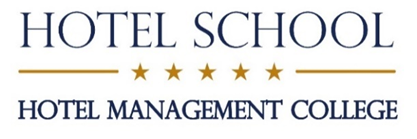 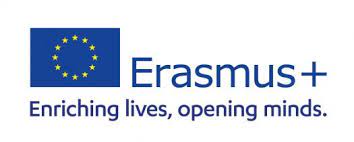 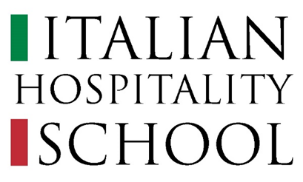 Erasmus Adult Learner Mobility Call 3 “Individual learning mobility of adult learners”Erasmus+  Adult Education , 2022-1-IT02-KA122-ADU-000080068Call-3 Date: from November 15, 2023 by December 15, 2023.Information and application template is at www.hoschool.it front page and Erasmus+ section.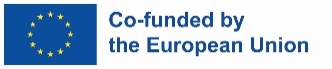 Dear Adult Learners,Italian Hospitality School  announces the call-1 for the participation in the competition in the Erasmus Adult Education Project KA1 2022 “Adult Education Mobility” with project No. 2022-1-IT02-KA122-ADU-000080068  for Individual learning mobility of adult learners during the period from 1st December  2022 to 31 December  2023 .Please prepare your application form and other attachments to participate in the competition and send to the email study@hoschool.it  latest December 15, 2023.The objectives of the Erasmus Adult Education Project and the Call-1 are:Support adult learners with fewer opportunities (low-skilled migrants) in developing green skills: zero waste reduces our climate impact, promotes social equity and builds community. . A zero waste approach can build community capacity, support marginalized communities and protect community health.Community projects focused on reuse help redistribute useful goods to those in need, from leftover food donated to shelters, to furniture for refugees, to business clothing for those entering the job market. Community-based zero waste strategies like composting at a community garden, tool sharing and skills sharing to reuse and repair, build capacity to reduce waste and costs.Value migrants language of origin and their unique plurilingual and pluricultural identities,    to improve  their intercultural awareness and sensitivity, promote intercultural understanding and equal access to quality education and the integration of adult learners with fewer opportunities.
Implement  "EDUCATION FOR SUSTAINABLE DEVELOPMENT AND GLOBAL CITIZENSHIP" materials, methods and teaching tools to facilitate integration of adult learners with fewer opportunities (low-skilled migrants).Strengthen Italian Hospitality School  collaboration and networking with international labour Markets, stakeholders involved for life-long learning activities, research and dissemination;Number of competition mobilities: The competition includes 12 individual learning mobilities of adult learners with duration up to 30 (thirty) days each mobility. At least 6 of 12 participants selected will be participants with fewer opportunities.Mobility Schedule: Individual schedule for up to 30 days mobility of each participant will be arranged during the months from  December 2022  to December 2023 . The 2 (two) travel days will be included to the overall schedule.Place of Mobility: “HOTEL SCHOOL” Hotel Management College https://hotelschool.lv/en/, in the center of Riga Latvia.Place of Living: joined with other students apartment in Riga.During the individual mobility of adult learners with fewer opportunities, “HOTEL SCHOOL” Hotel Management College will arrange an intensive training program. The training programme will focus on step-by-step developing mindset of responsible culinary arts at all stages simultaneously keeping and passing traditions to the next generations, and positive attitude to leftovers of wholly served food that was not touched - at household level, responsible planning and managing culinary arts processes with smaller portions, serving and marketing food to optimize leftover and final waste volumes – at professional level. During training programme, adult learners will get theoretical knowledge but also will have time to practice green skills on place with the chef of ‘HOTEL SCHOOL’ Hotel Management College. The course will demonstrate possibilities of using traditional preservation technologies in the contemporary cuisine of each country involved.The participant will develop skills and competences in:Green SkillsEnglish LanguageCommunicationIntercultural Understanding The participants are offered and the following will be covered:The organization provides the participant with accommodation and insurance, as well as pays up to following amount - EUR 675.00 (six hundred seventy-five euros, zero cents), thus providing the participant with the necessary support for air tickets and local transportation expenses as well as catering. The organisation shall ensure that the services provided meet the required quality and safety standards.The board of the 3  persons will review the applications during the period November 05, 2022 by December 15, 2023 and will announce the results till the December 16, 2023 depending on the evaluation date.  The board members for application evaluation :Mrs. Julija Pasnaka, Head of the “HOTEL SCHOOL” Hotel Management CollegeMrs. Neno Gabelia, Head of the Study Department, Italian Hospitality SchoolMs. Giulia Trojano, Lecturer and Erasmus Coordinator, Italian Hospitality SchoolThe board will review the applications will be reviewed according to the following criteria:ERASMUS + ADULT LEARNER INDIVIDUAL MOBILITY COMPETITION EVALUATION FORM, Call 3 from  November 15, 2023 by December  15, 2023.NrApplicant1.Name and surname of Applicant 2.Date of application3.at the age of 18 and above (yes / no)meets at least one of the following criteria: (yes / no)3.1with incomplete or completed primary education or general secondary education (no professional secondary education or higher education level has been obtained); (yes / no)3.2with the status of a low-income or needy person at the beginning of studies; (yes / no)3.3with a disability. (yes / no)4Compliance of the travel and residence document during the project activity period (yes / no / will / probably will be)5Compliance with the project objective and / or objectives (yes / no)6Decision (approve / reject)